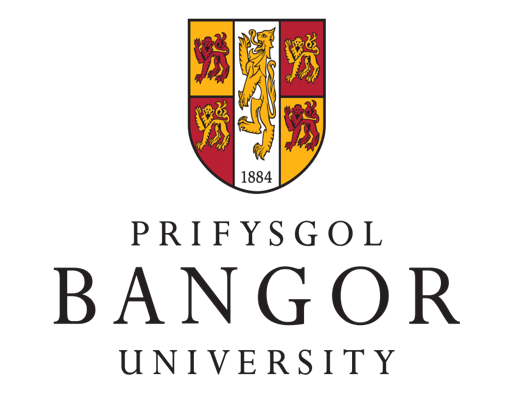 YSGOL HANES, Y GYFRAITH A GWYDDORAU CYMDEITHASSCHOOL OF HISTORY, LAW AND SOCIAL SCIENCESBangor University Entrance ScholarshipsLaw Exam PaperAcademic Year 2022Students should complete only TWO QUESTIONS from the 10 set out below.Time permitted – 2 hours.Students should complete only TWO QUESTIONS from the 10 set out below.Consider and discuss whether the introduction of the proposed Bill of Rights will strengthen the human rights position within the UK.Discuss the sources of funding available to access justice in England and Wales.Discuss the role of the jury within the justice systems of England and Wales. "The legislative process in England and Wales is unnecessarily long-winded and drawn out.” Discuss this statement.“The equitable maxims are still relevant in today’s society.” Discuss this statement.Discuss the devolution of powers to Wales, Scotland, and Northern Ireland, referring to the Acts of Parliament which govern their devolved powers. Discuss the various approaches and rules of statutory interpretation including the literal rule, golden rule, mischief rule, and the purposive approach.“The doctrine of Judicial Precedent is founded on the principle of ‘stare decisis’, meaning to stand by the decision.” Discuss this statement. Discuss the development and current position of the Common Law.Discuss the various types of secondary legislation.END OF PAPER